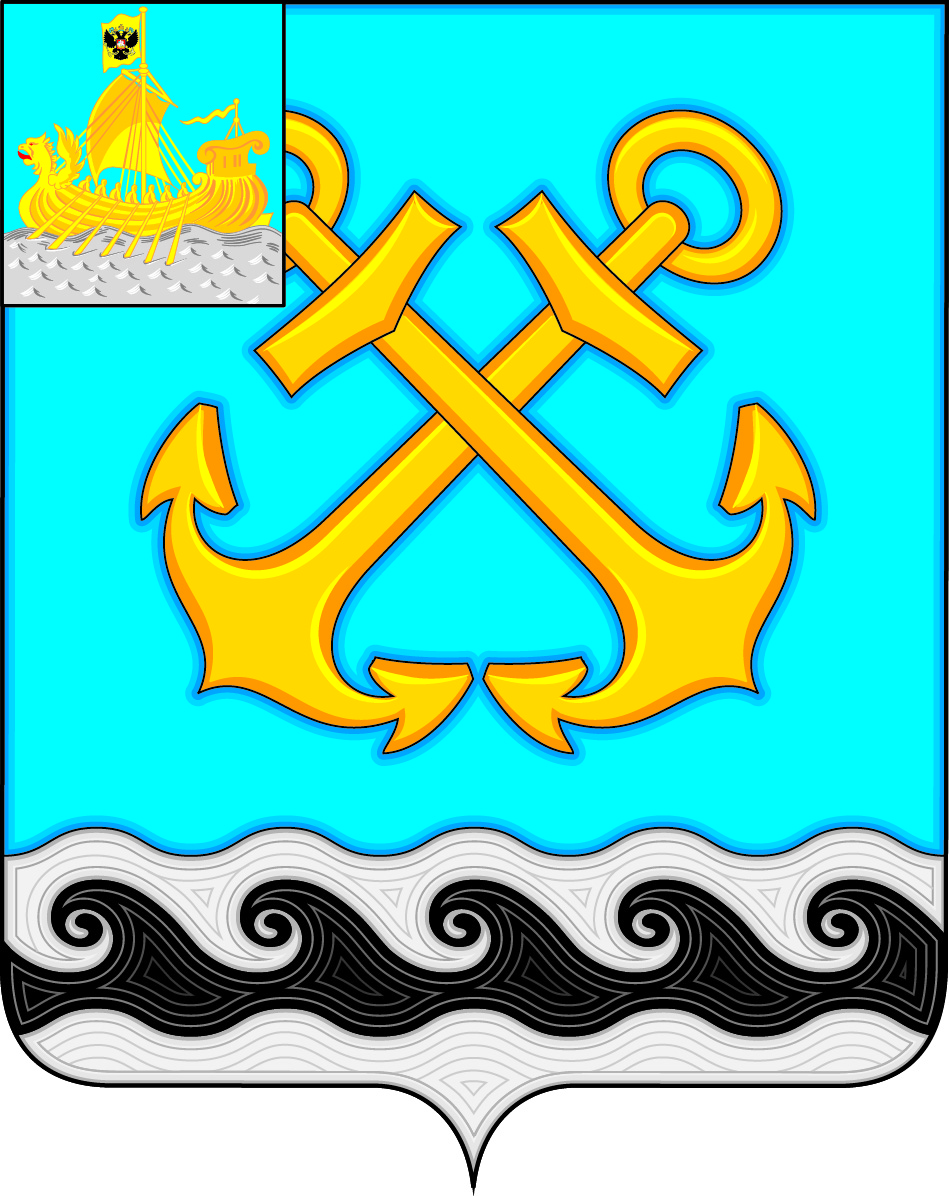 РОССИЙСКАЯ ФЕДЕРАЦИЯКОСТРОМСКАЯ ОБЛАСТЬГЛАВА ЧЕРНОПЕНСКОГО СЕЛЬСКОГО ПОСЕЛЕНИЯКОСТРОМСКОГО МУНИЦИПАЛЬНОГО РАЙОНАП О С Т А Н О В Л Е Н И Е23 января   2020 года    № 1                                                             п.Сухоногово       В соответствии с Федеральным законом от 06.10.2003 № 131 – ФЗ «Об общих   принципах организации местного самоуправления в Российской Федерации»,  статьей 179 Бюджетного кодекса Российской Федерации,   руководствуясь  Уставом муниципального образования Чернопенское сельское поселение Костромского муниципального района Костромской области,          ПОСТАНОВЛЯЮ:        1.    Внести изменения в    постановление главы Чернопенского сельского поселения от 02.04.2018 № 3 «Об утверждении муниципальной  программы «Развитие дорожного хозяйства в    Чернопенском сельском поселении Костромского муниципального района Костромской области на 2018-2022 годы»» (в редакции постановления  от 02.07.2018 № 4, от 16.11.2018 № 6, от 22.02.2019 №1, от 14.05.2019 № 4, от 31.10.2019 № 5) (Приложение):      1.1.   Муниципальную программу «Развитие дорожного хозяйства в    Чернопенском сельском поселении Костромского муниципального района Костромской области на 2018-2022 годы»  изложить в новой редакции (Приложение).         2.   Контроль  за  выполнением  настоящего постановления оставляю за собой.       3.   Настоящее постановление вступает в силу с момента  подписания и подлежит  размещению на  официальном сайте Чернопенского сельского поселения в сети «Интернет».Глава Чернопенскогосельского поселения      		                                                    Е.Н.Зубова                                                                                                                                                               Приложение                                                                                   УТВЕРЖДЕНА                                                                              постановлением главы                                                                                                                                                                    Чернопенского сельского поселения                                                                                от 02.04.2018    №   3                                                   (в редакции  постановления от 02.07.2018 № 4,                                                              от 16.11.2018 № 6, от 22.02.2019 № 1,                                                              от 14.05.2019 № 4, от 31.10.2019 № 5,                                                                                 от 23.01.2020 № 1)Муниципальная  программа«Развитие дорожного хозяйства в    Чернопенском сельском поселении Костромского муниципального района Костромской области на 2018-2022 годы»Раздел I. Паспорт муниципальной программы«Развитие дорожного хозяйства в    Чернопенском сельском поселении Костромского муниципального района Костромской области на 2018-2022 годы»Раздел II. Характеристика и анализ текущего состояния сферы социально-экономического развития муниципального образования     Программа разработана в соответствии с Федеральным  законам  от 06.10.2003 № 131 – ФЗ «Об общих   принципах организации местного самоуправления в Российской Федерации»,  статьей 179 Бюджетного кодекса Российской Федерации,    Уставом муниципального образования Чернопенское сельское поселение Костромского муниципального района Костромской области.         В  соответствии с п.5 ч.1, ч. 3 ст.14   Федерального закона от 06.10.2003 № 131-ФЗ «Об общих принципах организации местного самоуправления в Российской Федерации» к вопросам местного значения сельского  поселения  относится  дорожная деятельность в отношении автомобильных дорог местного значения в границах населенных пунктов поселения и обеспечение безопасности дорожного движения на них, включая создание и обеспечение функционирования парковок (парковочных мест), осуществление муниципального контроля за сохранностью автомобильных дорог местного значения в границах населенных пунктов поселения, организация дорожного движения, а также осуществление иных полномочий в области использования автомобильных дорог и осуществления дорожной деятельности в соответствии с законодательством  Российской Федерации.     Дорожная   деятельность – деятельность   по   проектированию, строительству, реконструкции, капитальному ремонту, ремонту и содержанию автомобильных дорог.      Чернопенское   сельское  поселение  имеет  сложившуюся   улично-дорожную сеть из автомобильных дорог местного значения в границах населённых пунктов.   Содержание улично-дорожной сети в нормативном состоянии является важным фактором жизнеобеспечения населения, способствующим стабильности социально-экономического развития сельского поселения.            В условиях  возросшей интенсивности движения и нагрузки на автомобильные дороги большую актуальность приобретают мероприятия, связанные с повышением уровня содержания автомобильных дорог и улучшением их технического состояния.  Несоответствие состояния автомобильных дорог техническим регламентам и нормам может привести к увеличению числа аварийных ситуаций на автомобильных дорогах, отрицательно сказаться на безопасности дорожного движения.      За  последние  годы  значительно  ухудшилось  состояние дорожного покрытия улично-дорожной сети в поселке Сухоногово — административном центре Чернопенского сельского поселения.  В связи с длительным сроком эксплуатации   дорог  местного значения и улично-дорожной сети в границах населенного пункта Чернопенского сельского поселения— п.Сухоногово,   увеличением интенсивности движения транспорта, износа дорожного покрытия, а также вследствие погодно - климатических условий, возникла необходимость в проведении ремонта автомобильных дорог  местного значения.  Наиболее распространенными дефектами  покрытий являются износ, выбоины, трещины и т. д., что существенно влияет на    безопасность движения на дорогах, сохранению жизни и здоровья жителей, их имуществу.     Протяженность  улично-дорожной  сети  в  поселке Сухоногово составляет 11 километров,  площадь  дорожного покрытия 66000 кв. метров. Для повышения уровня безопасности дорожного движения, связанного с техническими средствами организации дорожного движения — дорожными  знаками, установленными на улично-дорожной сети,  был разработан и согласован с УГИБДД МВД по  Костромской области Проект организации дорожного движения на территории п.Сухоногово.    Установка и замена дорожных знаков,  в соответствии с Проектом организации дорожного движения на территории п.Сухоногово помогут снизить напряженность на дорогах. Поддержание технических средств организации дорожного движения в нормативном, технически исправном состоянии поможет лучше ориентироваться участникам дорожного движения.      Общая   протяженность   автомобильных   дорог  общего пользования местного значения в населенных пунктах Чернопенского сельского поселения составляет   32,6 километра, протяженность подъездов к населенным пунктам составляет 30,1 километр. В зимний период необходимо предусматривать мероприятия по  очистке проезжей части дорог, улиц,  площадей от снега, льда, обработка противогололедными материалами, в летний период — окашивать обочины дорог, улиц, проводить грейдирование, подсыпку гравием.      Для   повышения  безопасного  проживания  граждан   Чернопенского сельского поселения требуется организовать работы по обустройству подъездов к пожарным водоемам   в д.Карпово, в д. Кузьминка, в  д.Коростелево.         Статьей 18 Федерального закона от 29.12.2017 № 443-ФЗ «Об организации дорожного движения в Российской Федерации и о внесении изменений в отдельные  законодательные акты Российской Федерации» предусмотрена разработка проектов организации дорожного движения. Проекты организации дорожного движения разрабатываются  на период эксплуатации дорог или их участков в целях определения постоянных схем движения транспортных средств и (или) пешеходов, в том числе, в отношении существующих дорог и их участков.      Проект организации дорожного движения в отношении дорог местного значения   разработан для одного населенного пункта — п.Сухоногово,. Необходимо  разрабатывать проекты     организации дорожного движения для других населенных пунктов Чернопенского сельского поселения. В Муниципальной программе необходимо предусмотреть   мероприятия по разработке проектов  организации дорожного движения.                                     Проблема   содержания  и ремонта      автомобильных   дорог  местного значения    является социально-значимой проблемой. Ее решение необходимо для поддержания и сохранения условий жизнеобеспечения большинства жителей поселения, в том числе и безопасности детей.   На решение существующих проблем, в том числе на обеспечение безопасности дорожного движения нацелены мероприятия программы.        Анализ проблем, связанных с неудовлетворительным состоянием улично-дорожной сети, показывает необходимость комплексного подхода к их решению, что предполагает использование программно - целевого метода.  Программный подход представляется единственно возможным, поскольку позволяет сконцентрировать финансовые ресурсы на конкретные мероприятия Программы.      Раздел III.  Цели и задачи муниципальной программы, целевые показатели реализации муниципальной программы     Целью  муниципальной программы  является:  Создание условий для осуществления дорожной деятельности в отношении автомобильных дорог  местного значения в границах   поселка Сухоногово.      Для  достижения  поставленной  цели  предусматриваются следующие задачи:       1. Приведение в нормативное состояние автомобильных дорог  местного  значения   в п.Сухоногово    2.  Обеспечение безопасности дорожного  движения  на территории Чернопенского сельского поселения.Раздел IV.  План мероприятий по выполнению  муниципальной программыПЛАН МЕРОПРИЯТИЙпо выполнению муниципальной программы«Развитие дорожного хозяйства в    Чернопенском сельском поселении Костромского муниципального района Костромской области на 2018-2022 годы»О внесении изменений в постановление главы Чернопенского сельского поселения от 02.04.2018 № 3 «Об утверждении муниципальной  программы «Развитие дорожного хозяйства в    Чернопенском сельском поселении Костромского муниципального района Костромской области на 2018-2022 годы»» (в редакции постановления  от 02.07.2018 № 4, от 16.11.2018 № 6, от 22.02.2019 №1, от 14.05.2019 № 4, от 31.10.2019 № 5)  Ответственный исполнитель муниципальной программыАдминистрация Чернопенского сельского поселения Костромского муниципального района Костромской областиСроки реализации муниципальной программы2018-2022 годыУчастник(и) муниципальной программы (при наличии)Администрация Чернопенского сельского поселения Костромского муниципального района Костромской областиЦели и задачи муниципальной программыЦель программы: Развитие дорожной деятельности в отношении автомобильных дорог общего пользования местного значения в границах населенных пунктов Чернопенского сельского поселения (далее — автомобильные дороги)Задачи программы:1. Улучшение   технического состояния автомобильных дорог;2.  Обеспечение безопасности дорожного  движения.Перечень основных целевых показателей муниципальной программы1. Площадь  отремонтированных дорог местного значения в границах населенных пунктов.2. Количество установленных знаков дорожного движения.3. Количество обустроенных подъездов к пожарным водоемам.4. Протяженность автомобильных дорог, обеспеченных нормативным содержаниемОбъемы финансирования муниципальной программы по годам реализации, тыс. рублей    ВСЕГО: 12261,970,в том числе: (по годам реализации)2018 год — 4 476,365,2019 год — 2 001,059,2020 год — 2645,710,2021 год — 1912,668,2022 год — 1226,168.из них:федеральный бюджет:в том числе: (по годам реализации)областной бюджет: 4164,400,в том числе: (по годам реализации)2018 год — 3 164,400,2019 год — 1 000,000,2020 год —2021 год —2022 год — .местный бюджет: 8097,570,в том числе: (по годам реализации)2018 год — 1 311,965,2019 год — 1 001,059,2020 год — 2645,710,2021 год — 1912,668,2022 год — 1226,168.внебюджетные источники:в том числе: (по годам реализации)Наименование подпрограмм(ы) (при наличии)Подпрограмма отсутствует№ п/пНаименование цели, задач, целевых показателей  Единица измеренияЗначение целевого показателяЗначение целевого показателяЗначение целевого показателяЗначение целевого показателяЗначение целевого показателя№ п/пНаименование цели, задач, целевых показателей  Единица измерения2018 год2019 год2020 год2021 год2022 годЦель:   повышение качества  автомобильных дорог  местного значения в границах населенных пунктовЦель:   повышение качества  автомобильных дорог  местного значения в границах населенных пунктовЦель:   повышение качества  автомобильных дорог  местного значения в границах населенных пунктовЦель:   повышение качества  автомобильных дорог  местного значения в границах населенных пунктовЦель:   повышение качества  автомобильных дорог  местного значения в границах населенных пунктовЦель:   повышение качества  автомобильных дорог  местного значения в границах населенных пунктовЦель:   повышение качества  автомобильных дорог  местного значения в границах населенных пунктовЦель:   повышение качества  автомобильных дорог  местного значения в границах населенных пунктов1Задача 1. Приведение в нормативное состояние автомобильных дорог  местного  значения   в п.СухоноговоЗадача 1. Приведение в нормативное состояние автомобильных дорог  местного  значения   в п.СухоноговоЗадача 1. Приведение в нормативное состояние автомобильных дорог  местного  значения   в п.СухоноговоЗадача 1. Приведение в нормативное состояние автомобильных дорог  местного  значения   в п.СухоноговоЗадача 1. Приведение в нормативное состояние автомобильных дорог  местного  значения   в п.СухоноговоЗадача 1. Приведение в нормативное состояние автомобильных дорог  местного  значения   в п.СухоноговоЗадача 1. Приведение в нормативное состояние автомобильных дорог  местного  значения   в п.Сухоногово1.1Площадь  отремонтированных дорог местного значения в границах населенных пунктовКв. м4801,9166029701.2Количество обустроенных подъездов к пожарным водоемамед.1111.3Протяженность автомобильных дорог, обеспеченных нормативным содержанием  км62,762,762,71.4Количество разработанных проектов организации дорожного движения в отношении дорог местного значения в границах населенных пунктов12Задача 2. Обеспечение безопасности дорожного  движения  на территории Чернопенского сельского поселения.Задача 2. Обеспечение безопасности дорожного  движения  на территории Чернопенского сельского поселения.Задача 2. Обеспечение безопасности дорожного  движения  на территории Чернопенского сельского поселения.Задача 2. Обеспечение безопасности дорожного  движения  на территории Чернопенского сельского поселения.Задача 2. Обеспечение безопасности дорожного  движения  на территории Чернопенского сельского поселения.Задача 2. Обеспечение безопасности дорожного  движения  на территории Чернопенского сельского поселения.Задача 2. Обеспечение безопасности дорожного  движения  на территории Чернопенского сельского поселения.2.1Количество установленных знаков дорожного движения.шт.93№ п/пНаименование мероприятия  и источники финансированияОбъем расходов на выполнение мероприятий за счет всех источников ресурсного обеспечения, тыс. руб.Объем расходов на выполнение мероприятий за счет всех источников ресурсного обеспечения, тыс. руб.Объем расходов на выполнение мероприятий за счет всех источников ресурсного обеспечения, тыс. руб.Объем расходов на выполнение мероприятий за счет всех источников ресурсного обеспечения, тыс. руб.Объем расходов на выполнение мероприятий за счет всех источников ресурсного обеспечения, тыс. руб.Объем расходов на выполнение мероприятий за счет всех источников ресурсного обеспечения, тыс. руб.Объем расходов на выполнение мероприятий за счет всех источников ресурсного обеспечения, тыс. руб.№ п/пНаименование мероприятия  и источники финансированияВсего2018 год2019202020212022Ожидаемый результат(краткое описание)12345671Всего по муниципальной программе,в том числе12261,9704 476,3652 001,0592645,7101912,6681226,168Приведение в нормативное состояние автомобильных дорог  местного  значения в границах населенных пунктов Чернопенского сельского поселения. Обеспечение безопасности дорожного  движения  на территории Чернопенского сельского поселения.1федеральный бюджет-----Приведение в нормативное состояние автомобильных дорог  местного  значения в границах населенных пунктов Чернопенского сельского поселения. Обеспечение безопасности дорожного  движения  на территории Чернопенского сельского поселения.1областной бюджет4164,4003 164, 4001 000,000---Приведение в нормативное состояние автомобильных дорог  местного  значения в границах населенных пунктов Чернопенского сельского поселения. Обеспечение безопасности дорожного  движения  на территории Чернопенского сельского поселения.1местный бюджет8097,5701 311, 9651 001,0592645,7101912,6681226,168Приведение в нормативное состояние автомобильных дорог  местного  значения в границах населенных пунктов Чернопенского сельского поселения. Обеспечение безопасности дорожного  движения  на территории Чернопенского сельского поселения.1внебюджетные источники------Приведение в нормативное состояние автомобильных дорог  местного  значения в границах населенных пунктов Чернопенского сельского поселения. Обеспечение безопасности дорожного  движения  на территории Чернопенского сельского поселения.1.1Мероприятие: Ремонт  автомобильной дороги местного значения в п.Сухоногово, Центральный въезд участок «Пикет ПК0 - ПК3-4»2 111,8922 111,892----Приведение в нормативное состояние автомобильных дорог  местного  значения   в п.Сухоногово. Обеспечение безопасности дорожного  движения  на территории Чернопенского сельского поселения. Отремонтирован участок  автомобильной дороги местного значения в п.Сухоногово площадью 2220 кв.м1.1федеральный бюджет------Приведение в нормативное состояние автомобильных дорог  местного  значения   в п.Сухоногово. Обеспечение безопасности дорожного  движения  на территории Чернопенского сельского поселения. Отремонтирован участок  автомобильной дороги местного значения в п.Сухоногово площадью 2220 кв.м1.1областной бюджет2 000,002 000,00----Приведение в нормативное состояние автомобильных дорог  местного  значения   в п.Сухоногово. Обеспечение безопасности дорожного  движения  на территории Чернопенского сельского поселения. Отремонтирован участок  автомобильной дороги местного значения в п.Сухоногово площадью 2220 кв.м1.1местный бюджет 111,892 111,892----Приведение в нормативное состояние автомобильных дорог  местного  значения   в п.Сухоногово. Обеспечение безопасности дорожного  движения  на территории Чернопенского сельского поселения. Отремонтирован участок  автомобильной дороги местного значения в п.Сухоногово площадью 2220 кв.м1.1внебюджетные источники------Приведение в нормативное состояние автомобильных дорог  местного  значения   в п.Сухоногово. Обеспечение безопасности дорожного  движения  на территории Чернопенского сельского поселения. Отремонтирован участок  автомобильной дороги местного значения в п.Сухоногово площадью 2220 кв.м1.2Мероприятие: Ремонт  автомобильной дороги местного значения в п.Сухоногово,Центральный въезд участок «Пикет ПК3-4 - ПК14»2 364,4732 364,473----Приведение в нормативное состояние автомобильных дорог  местного  значения   в п.Сухоногово. Обеспечение безопасности дорожного  движения  на территории Чернопенского сельского поселения. Отремонтирован участок  автомобильной дороги местного значения в п.Сухоногово площадью 2581,9 кв.м1.2федеральный бюджет------Приведение в нормативное состояние автомобильных дорог  местного  значения   в п.Сухоногово. Обеспечение безопасности дорожного  движения  на территории Чернопенского сельского поселения. Отремонтирован участок  автомобильной дороги местного значения в п.Сухоногово площадью 2581,9 кв.м1.2областной бюджет1 164,4001 164,400----Приведение в нормативное состояние автомобильных дорог  местного  значения   в п.Сухоногово. Обеспечение безопасности дорожного  движения  на территории Чернопенского сельского поселения. Отремонтирован участок  автомобильной дороги местного значения в п.Сухоногово площадью 2581,9 кв.м1.2местный бюджет1 200,0731 200,073----Приведение в нормативное состояние автомобильных дорог  местного  значения   в п.Сухоногово. Обеспечение безопасности дорожного  движения  на территории Чернопенского сельского поселения. Отремонтирован участок  автомобильной дороги местного значения в п.Сухоногово площадью 2581,9 кв.м1.2внебюджетные источники------Приведение в нормативное состояние автомобильных дорог  местного  значения   в п.Сухоногово. Обеспечение безопасности дорожного  движения  на территории Чернопенского сельского поселения. Отремонтирован участок  автомобильной дороги местного значения в п.Сухоногово площадью 2581,9 кв.м1.3Мероприятие: Ремонт подъезда к  Сухоноговской ДШИ -   улицы Костромской в п.Сухоногово2 001,059-2 001,059---Приведение в нормативное состояние автомобильных дорог  местного  значения   в п.Сухоногово. Обеспечение безопасности дорожного  движения  на территории Чернопенского сельского поселения. Отремонтирован участок  автомобильной дороги местного значения в п.Сухоногово — улица Костромская,  площадью 1660 кв.м1.3федеральный бюджет------Приведение в нормативное состояние автомобильных дорог  местного  значения   в п.Сухоногово. Обеспечение безопасности дорожного  движения  на территории Чернопенского сельского поселения. Отремонтирован участок  автомобильной дороги местного значения в п.Сухоногово — улица Костромская,  площадью 1660 кв.м1.3областной бюджет1 000,000-1 000,000---Приведение в нормативное состояние автомобильных дорог  местного  значения   в п.Сухоногово. Обеспечение безопасности дорожного  движения  на территории Чернопенского сельского поселения. Отремонтирован участок  автомобильной дороги местного значения в п.Сухоногово — улица Костромская,  площадью 1660 кв.м1.3местный бюджет1 001,059-1 001,059---Приведение в нормативное состояние автомобильных дорог  местного  значения   в п.Сухоногово. Обеспечение безопасности дорожного  движения  на территории Чернопенского сельского поселения. Отремонтирован участок  автомобильной дороги местного значения в п.Сухоногово — улица Костромская,  площадью 1660 кв.м1.3внебюджетные источники------Приведение в нормативное состояние автомобильных дорог  местного  значения   в п.Сухоногово. Обеспечение безопасности дорожного  движения  на территории Чернопенского сельского поселения. Отремонтирован участок  автомобильной дороги местного значения в п.Сухоногово — улица Костромская,  площадью 1660 кв.м1.4Мероприятие: Проектирование и ремонт автомобильных дорог местного значения в границах населенных пунктов3180,000--1900,000840,000440,000Приведение в нормативное состояние автомобильных дорог  местного  значения   в  границах населенных пунктов. Обеспечение безопасности дорожного  движения  на территории Чернопенского сельского поселения.  1.4федеральный бюджет------Приведение в нормативное состояние автомобильных дорог  местного  значения   в  границах населенных пунктов. Обеспечение безопасности дорожного  движения  на территории Чернопенского сельского поселения.  1.4областной бюджет------Приведение в нормативное состояние автомобильных дорог  местного  значения   в  границах населенных пунктов. Обеспечение безопасности дорожного  движения  на территории Чернопенского сельского поселения.  1.4местный бюджет3180,000--1900,000840,000440,000Приведение в нормативное состояние автомобильных дорог  местного  значения   в  границах населенных пунктов. Обеспечение безопасности дорожного  движения  на территории Чернопенского сельского поселения.  1.4внебюджетные источники------Приведение в нормативное состояние автомобильных дорог  местного  значения   в  границах населенных пунктов. Обеспечение безопасности дорожного  движения  на территории Чернопенского сельского поселения.  1.5Мероприятие: Установка  дорожных  знаков в п.Сухоногово322,232---322,232-Приведение в нормативное состояние автомобильных дорог местного  значения   в п.Сухоногово. Обеспечение безопасности дорожного движения  на территории Чернопенского сельского поселения.Установлены дорожные знаки в количестве  93 штук.1.5федеральный бюджет------Приведение в нормативное состояние автомобильных дорог местного  значения   в п.Сухоногово. Обеспечение безопасности дорожного движения  на территории Чернопенского сельского поселения.Установлены дорожные знаки в количестве  93 штук.1.5областной бюджет------Приведение в нормативное состояние автомобильных дорог местного  значения   в п.Сухоногово. Обеспечение безопасности дорожного движения  на территории Чернопенского сельского поселения.Установлены дорожные знаки в количестве  93 штук.1.5местный бюджет322,232---322,232-Приведение в нормативное состояние автомобильных дорог местного  значения   в п.Сухоногово. Обеспечение безопасности дорожного движения  на территории Чернопенского сельского поселения.Установлены дорожные знаки в количестве  93 штук.1.5внебюджетные источники-----Приведение в нормативное состояние автомобильных дорог местного  значения   в п.Сухоногово. Обеспечение безопасности дорожного движения  на территории Чернопенского сельского поселения.Установлены дорожные знаки в количестве  93 штук.1.6Мероприятие: Обустройство  подъездов к пожарным водоемам150,000--50,00 д.Карпово50,00д.Кузьминка50,00д.КоростелевоПроведено обустройство подъездов к пожарным водоемам д.Карпово, д.Кузьминка,  д.Коростелево.1.6федеральный бюджет-----Проведено обустройство подъездов к пожарным водоемам д.Карпово, д.Кузьминка,  д.Коростелево.1.6областной бюджет-----Проведено обустройство подъездов к пожарным водоемам д.Карпово, д.Кузьминка,  д.Коростелево.1.6местный бюджет150,000--50,0050,0050,00Проведено обустройство подъездов к пожарным водоемам д.Карпово, д.Кузьминка,  д.Коростелево.1.6внебюджетные источники-----Проведено обустройство подъездов к пожарным водоемам д.Карпово, д.Кузьминка,  д.Коростелево.1.7Мероприятие: Содержание автомобильных дорог общего пользования местного значения2082,314--695,710650,436736,168Организовано содержание автомобильных дорог общего пользования местного значения1.7федеральный бюджет-----Организовано содержание автомобильных дорог общего пользования местного значения1.7областной бюджет-----Организовано содержание автомобильных дорог общего пользования местного значения1.7местный бюджет2082,314--695,710650,436736,168Организовано содержание автомобильных дорог общего пользования местного значения1.7внебюджетные источники-----Организовано содержание автомобильных дорог общего пользования местного значения1.8Мероприятие: Разработка проектов организации дорожного движения в отношении дорог местного значения в границах населенных пунктов50,000---50,000с.Чернопенье-Разработаны проекты организации дорожного движения в отношении дорог местного значения в границах населенных пунктов1.8федеральный бюджет-----Разработаны проекты организации дорожного движения в отношении дорог местного значения в границах населенных пунктов1.8областной бюджет-----Разработаны проекты организации дорожного движения в отношении дорог местного значения в границах населенных пунктов1.8местный бюджет50,000---50,000-Разработаны проекты организации дорожного движения в отношении дорог местного значения в границах населенных пунктов1.8внебюджетные источники-----Разработаны проекты организации дорожного движения в отношении дорог местного значения в границах населенных пунктов